УТВЕРЖДЕНА
постановлением администрации МО Аннинское городское поселение от 16.02.2024 № 122 (приложение)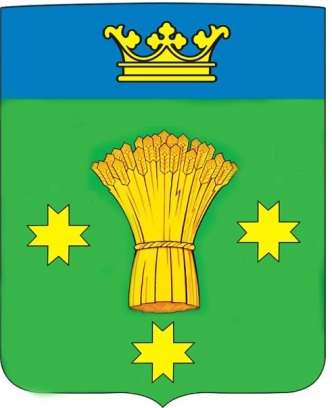 Муниципальная программа«Развитие информатизации и защиты информации 
в органах местного самоуправления» 
муниципального образования Аннинское городское поселение 
Ломоносовского муниципального района Ленинградской областина 2024 год и плановый период 2025 и 2026 годовЛенинградская область2024Содержание программыПАСПОРТМуниципальной программы «Развитие информатизации и защиты информации в органах местного самоуправления» муниципального образования Аннинское городское поселение Ломоносовского муниципального района Ленинградской области на 2024 год 
и плановый период 2025 и 2026 годовРаздел 1. Общая характеристика, основные проблемы и прогноз развития сферы реализации муниципальной программыВ 50-70-е годы XX века стало очевидно, что человечество вступает в новую эпоху, дорогу к которой проложило бурное развитие техники и, в первую очередь, компьютеров. Развитие компьютерных технологий позволило обществу подойти к глобальной проблеме информатизации, связанной с быстро возрастающими интеграционными процессами, проникающими во все сферы нашей деятельности: науку, культуру, образование, производство, управление и т.д. Это глобальные процессы, особенность которых состоит в том, что доминирующим видом деятельности в сфере общественного производства является сбор, накопление, обработка, хранение, передача, использование, продуцирование информации, осуществляемые на основе современных средств микропроцессорной и вычислительной техники, а также разнообразных средств информационного взаимодействия и обмена. Что, в свою очередь, влечет необходимость развития систем технического и программного обеспечения для унификации, защиты и хранения накопленной информации.Применение современных технологий, при организации информационного взаимодействия органов власти, позволяют повысить скорость принятия решений и, как следствие, увеличить эффективность работы органов местного самоуправления.Раздел 2. Основные цели и задачи муниципальной программыЦелями муниципальной программы являются:- развитие информационно-справочных систем;- обеспечение бесперебойной эффективной работы органов местного самоуправления и подведомственных организаций.Задачами муниципальной программы являются:- внедрение и развитие систем информационного взаимодействия (в т.ч. в рамках проекта «электронное правительство»);- совершенствование материально-технической базы.Раздел 3. Сроки реализации муниципальной программыПериод реализации муниципальной программы: 2024 год и плановый период 2025 и 2026 годов.Раздел 4. Характеристика основных мероприятий муниципальной программыПолный перечень мероприятий находится в приложении к муниципальной программе.Раздел 5. Финансовое обеспечение муниципальной программыОбщий объем финансирования из средств местного бюджета по муниципальной программе составляет 6637,8 тыс. руб., в т.ч.:2024 год – 2208,8 тыс. руб.;2025 год – 2214,5 тыс. руб.;2026 год – 2214,5 тыс. руб. Объем финансирования уточняется ежегодно. Для реализации муниципальной программы могут быть привлечены целевые средства бюджетов других уровней и внебюджетные средства.Софинансирование мероприятий из областного бюджета осуществляется в соответствии с областным законом об областном бюджете и в соответствии с правилами, определёнными нормативными правовыми актами Ленинградской области.Местный бюджет – средства определяются в соответствии с бюджетом муниципального образования Аннинское городское поселение, утвержденным решением совета депутатов. Они определяются в соответствии с утвержденными в муниципальном бюджете суммами с учетом уровня софинансирования, определенного действующими нормативными правовыми актами Ленинградской области.Внебюджетные источники – средства участников осуществления программных мероприятий (граждан, их работодателей, сельскохозяйственных товаропроизводителей, других предприятий и организаций). Суммы определяются в соответствии с действующими нормативными правовыми актами по каждому мероприятию.Объемы бюджетных средств уточняются ежегодно исходя из возможностей федерального, областного бюджетов и бюджета муниципального образования.Раздел 6. Ожидаемые результаты реализации муниципальной программыВ результате реализации муниципальной программы ожидаются:- создание электронной базы поселения;- совершенствование материально-технической базы органов местного самоуправления;- бесперебойное электронное взаимодействие с органами власти других уровней;- и, как следствие, повышение эффективности работы органов местного самоуправления.Общая оценка эффективности реализации мероприятий муниципальной программы определяется достижением запланированных целевых показателей выполнения муниципальной программы в соответствии с приложением 2.Приложение 1к муниципальной программе «Развитие информатизации и защиты информации в органах местного самоуправления»Мероприятия муниципальной программы «Развитие информатизации
и защиты информации в органах местного самоуправления»Приложение 2к муниципальной программе «Развитие информатизации и защиты информации в органах местного самоуправления»ОТЧЕТ
о достижении целевых показателей результативности муниципальной программы «Развитие информатизации и защиты информации в органах местного самоуправления»Паспорт программы  …………………………………………………………………………………3Раздел 1. Общая характеристика, основные проблемы и прогноз развития сферы реализации Муниципальной программы  ………………………………………………………………………..4Раздел 3. Сроки реализации муниципальной программы  ………………………………………...4Раздел 4. Характеристика основных мероприятий муниципальной программы  ………………..4Раздел 5.  Финансовое обеспечение муниципальной программы  ………………………………..4Раздел 6. Ожидаемые результаты реализации муниципальной программы  …………………….5Приложение 1. Мероприятия муниципальной программы «Развитие информатизации и защиты информации в органах местного самоуправления»  ……………………………………..6Приложение 2. Отчет о достижении показателей результативности муниципальной программы «Развитие информатизации и защиты информации в органах местного самоуправления»  …………………………………………………………………………………….7Полное наименованиеМуниципальная программа «Развитие информатизации и защиты информации в органах местного самоуправления» муниципального образования Аннинское городское поселение Ломоносовского муниципального района Ленинградской области на 2024 год и плановый период 2025 и 2026 годов (далее – муниципальная программа)Ответственный исполнитель муниципальной программыСектор протокольно-кадровой работы администрации муниципального образования Аннинское городское поселение Ломоносовского муниципального района Ленинградской областиУчастники муниципальной программы- МКУ «Центр реализации полномочий и обеспечения деятельности МО Аннинское городское поселение»;- Комитет цифрового развития Ленинградской области;- подрядные организации, определенные в соответствии с действующим законодательствомПодпрограммы (мероприятия) муниципальной программынетЦели муниципальной программы- развитие информационно-справочных систем;- обеспечение бесперебойной эффективной работы органов местного самоуправления и подведомственных организаций.Задачи муниципальной программы- внедрение и развитие систем информационного взаимодействия (в т.ч. в рамках проекта «электронное правительство»);- совершенствование материально-технической базы.Этапы и сроки реализации муниципальной программы2024 год и плановый период 2025 и 2026 годовФинансовое обеспечение муниципальной программы - всего, в том числе по источникам финансированияОбщий объем финансирования из средств местного бюджета по программе составляет – 6637,8 тыс. руб., в т.ч.:2024 год – 2208,8 тыс. руб.;2025 год – 2214,5 тыс. руб.;2026 год – 2214,5 тыс. руб.Объем финансирования уточняется ежегодно.Для реализации Программы могут быть привлечены целевые средства бюджетов других уровней.Для реализации Программы могут привлекаться внебюджетные средства.Ожидаемые результаты реализации муниципальной программы- создание электронной базы поселения;- совершенствование материально-технической базы органов местного самоуправления;- бесперебойное электронное взаимодействие с органами власти других уровней.№ п/пМероприятиеЭтапы реализации в 2024 году (тыс. руб.)Этапы реализации в 2024 году (тыс. руб.)Этапы реализации в 2024 году (тыс. руб.)Этапы реализации в 2024 году (тыс. руб.)Плановая стоимость работ по программе на 2024 г., тыс. руб.Плановая стоимость работ по программе на 2025 г., тыс. руб.Плановая стоимость работ по программе на 2026 г., тыс. руб.№ п/пМероприятие1 квартал2 квартал3 квартал4 кварталПлановая стоимость работ по программе на 2024 г., тыс. руб.Плановая стоимость работ по программе на 2025 г., тыс. руб.Плановая стоимость работ по программе на 2026 г., тыс. руб.1Ведение реестров информационных систем, паролей и ключей доступаНе требует финанси-рованияНе требует финанси-рованияНе требует финанси-рованияНе требует финанси-рованияНе требует финансиро-ванияНе требует финансиро-ванияНе требует финансиро-вания2Приобретение оборудования187,562,500250,0250,0250,03Приобретение расходных материалов к оргтехнике (в т.ч. картриджи)37,537,537,537,5150,0150,0150,04Заправка картриджей, ремонт и техническое обслуживание оргтехники59,759,759,759,7238,8238,8238,85Техподдержка, сопровождение программного обеспечения и продление лицензий361,125361,125361,125361,1251444,51444,51444,56Услуги связи (Интернет)31,37531,37531,37531,375125,5131,2131,2 Итого:677,2552,2489,7489,72208,82214,52214,5№ п/пМероприятиеЗначение целевого показателя результативности№ п/пМероприятиеЗначение целевого показателя результативности1Ведение реестра информационных систем, паролей и ключей доступаНаличие актуального реестра2Приобретение оборудованияШт.3Приобретение расходных материалов к оргтехнике (в т.ч. картриджи)Тыс. руб.4Заправка картриджей, ремонт и техническое обслуживание оргтехникиТыс. руб.5Техподдержка, сопровождение программного обеспечения и продление лицензийТыс. руб.6Интернет-газетаНаличие рабочего портала7Приобретение программных / программно-аппаратных комплексов (ИС)Шт. / тыс. руб.8Внедрение ИС, сопровождение и техническая поддержкаШт.